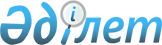 О внесении изменений в решение Балхашского районного маслихата от 24 декабря 2012 года N 13-59 "О районном бюджете Балхашского района на 2013-2015 годы"
					
			Утративший силу
			
			
		
					Решение маслихата Балхашского района Алматинской области от 08 ноября 2013 года N 25-105. Зарегистрировано Департаментом юстиции Алматинской области 20 ноября 2013 года N 2469. Утратило силу решением Балхашского районного маслихата Алматинской области от 18 апреля 2014 года № 32-140      Сноска. Утратило силу решением Балхашского районного маслихата Алматинской области от 18.04.2014 года № 32-140.

      Примечание РЦПИ:

      В тексте документе сохранена пунктуация и орфография оригинала.



      В соответствии с подпунктом 4) пункта 2 статьи 106 и пункта 4Бюджетного кодекса Республики Казахстан от 4 декабря 2008 года, подпунктом 1) пункта 1 статьи 6 Закона Республики Казахстан "О местном государственном управлении и самоуправлении в Республике Казахстан" от 23 января 2001 года Балхашский районный маслихат РЕШИЛ:



      1. Внести в решение Балхашского районного маслихата от 24 декабря 2012 года N 13-59 "О районном бюджете Балхашского района на 2013-2015 годы" (зарегистрированного в Реестре государственной регистрации нормативных правовых актов от 28 декабря 2012 года за N 2275, опубликовано в газете "Балқаш өңірі" от 5 января 2013 года N 2), в решение Балхашского районного маслихата от 12 марта 2013 года N 14-66 "О внесении изменений в решение Балхашского районного маслихата от 24 декабря 2012 года N 13-59 "О районном бюджете Балхашского района на 2013-2015 годы" (зарегистрированного в Реестре государственной регистрации нормативных правовых актов 14 марта 2013 года за N 2316, опубликовано в газете "Балқаш өңірі" от 30 марта 2013 года N 13), в решение Балхашского районного маслихата от 6 июня 2013 года N 17-77 "О внесении изменений в решение Балхашского районного Маслихата от 24 декабря 2012 года N 13-59 "О районном бюджете Балхашского района на 2013-2015 годы" (зарегистрированного в Реестре государственной регистрации нормативных правовых актов 18 июня 2013 года за N 2390, опубликовано в газете "Балқаш өңірі" от 2 июля 2013 года N 26), в решение Балхашского районного Маслихата от 5 июля 2013 года N 20-89 "О внесении изменений в решение Балхашского районного Маслихата от 24 декабря 2012 года N 13-59 "О районном бюджете Балхашского района на 2013-2015 годы" (зарегистрированного в Реестре государственной регистрации нормативных правовых актов 17 июля 2013 года за N 2413, опубликовано в газете "Балқаш өңірі" от 3 августа 2013 года N 30), в решение Балхашского районного Маслихата от 20 августа 2013 года N 22-96 "О внесении изменений в решение Балхашского районного Маслихата от 24 декабря 2012 года N 13-59 "О районном бюджете Балхашского района на 2013-2015 годы" (зарегистрированного в Реестре государственной регистрации нормативных правовых актов 3 сентября 2013 года за N 2434, опубликовано в газете "Балқаш өңірі" от 14 сентября 2013 года N 36) следующие изменения:



      в пункте 1 по строкам:

      1) "Доходы" цифру "2832465" заменить на цифру "2862279", в том числе по строкам:

      "налоговым поступлениям" цифру "61804" заменить на цифру "61036";

      "неналоговым поступлениям" цифру "5645" заменить на цифру "5215";

      "поступлениям от продажи основного капитала" цифру "12530" заменить на цифру "15728";

      "поступлениям трансфертов" цифру "2752486" заменить на цифру "2780300";

      "целевые текущие трансферты" цифру "551458" заменить на цифру "580717".

      "целевые трансферты на развитие" цифру "315942" заменить на цифру "314497".

      2) "Затраты" цифру "2848613" заменить на цифру "2878427".



      2. Приложение 1 к указанному решению изложить в новой редакции согласно приложению 1 к настоящему решению.



      3. Контроль за исполнением решения маслихата возложить на "Постоянную комиссию районного маслихата по экономической реформе, бюджету, тарифной политике, развитию малого и среднего предпринимательства".



      4. Настоящее решение вводится в действие с 1 января 2013 года.      Председатель сессии Балхашского

      районного маслихата                        Ш. Байсынов      Секретарь Балхашского районного

      маслихата                                  М. Камаубаев      СОГЛАСОВАНО:      Руководитель государственного учреждения

      "Отдела экономики и

      бюджетного планирования

      Балхашского района"                         Нурланбек Рахатулы Ракышев

      07 ноября 2013 года

Приложение 1

к решению Балхашского районного маслихата

от 08 ноября 2013 года N 25-105 "О внесении

изменений в решение Балхашского районного

маслихата от 24 декабря 2012 года N 13-59

"О районном бюджете Балхашского района

на 2013-2015 годы"Приложение 1

утвержденное решением

Балхашского районного маслихата

от 24 декабря 2012 года "О районном

бюджете Балхашского района на 2013-2015 годы" 

Бюджет Балхашского района на 2013 год
					© 2012. РГП на ПХВ «Институт законодательства и правовой информации Республики Казахстан» Министерства юстиции Республики Казахстан
				КатегорииКатегорииКатегорииКатегорииКатегорииСомасы

(тыс.тенге)классклассклассклассСомасы

(тыс.тенге)под.класспод.класспод.классСомасы

(тыс.тенге)НаименованиеСомасы

(тыс.тенге)Доходы28622791Налоговые поступления6103604Налоги на собственность532451Налоги на имущество1541701Налоги на имущество юридических лиц и

индивидуальных предпринимателей1449202Налог на имущество физических лиц9253Земельный налог28584Налог на транспортные средства3397001Налог на транспортные средства с

юридических лиц285702Налог на транспортные средства с

физических лиц311135Единый земельный налог100001Единый земельный налог100005Внутренние налоги на товары, работы и

услуги40952Акцизы83696Бензин (за исключением авиационного)

реализуемый юридическими и

физическими лицами в розницу, а также

используемый на собственные

производственные нужды82497Дизельное топливо, реализуемое

юридическими и физическими лицами в

розницу, а также используемое на

собственные производственные нужды123Поступление за использование

природных и других ресурсов38015Плата за пользование земельными

участками3804Сборы за ведение предпринимательской

и профессиональной деятельности287901Сбор за государственную регистрацию

индивидуальных предпринимателей22502Лицензионный сбор за право занятия

отдельными видами деятельности8703Сбор за государственную регистрацию

юридических лиц и учетную регистрацию

филиалов и представительств, а также

их перерегистрацию18005Сбор за государственную регистрацию

залога движимого имущества и ипотеки

судна или строящегося судна11714Сбор за государственную регистрацию

транспортных средств, а также их

перерегистрацию30018Сбор за государственную регистрацию

прав на недвижимое имущество и сделок

с ним183020Плата за размещение наружной

(визуальной) рекламы в после отвода

автомобильных дорог общего

пользования местного значения и в

населенных пунктах14007Прочие налоги10508Обязательные платежи,взимаемые за

совершение юридически значимых

действий и (или) выдачу документов

уполномоченными на то

государственными органами или

должностными лицами35911Государственная пошлина35912Неналоговые поступления521501Доходы от государственной

собственности12451Поступление части чистого дохода

коммунального гос. предприятия44502Поступление части чистого дохода

коммунального гос. предприятия4455Доходы от аренды имущества,

находящегося в государственной

собственности80004Доходы от аренды имущества,

находящегося в коммунальной

собственности50008Доходы от аренды имущества,

находящегося в коммунальной

собственности30004Штрафы, пени, санкции, взыскания,

налагаемые государственными

учреждениями, финансируемыми из

государственного бюджета, а также

содержащимися и финансируемыми из

бюджета (сметы расходов)

Национального Банка Республики

Казахстан32001Штрафы, пени, санкции, взыскания,

налагаемые государственными

учреждениями, финансируемыми из

государственного бюджета, а также

содержащимися и финансируемыми из

бюджета (сметы расходов)

Национального Банка Республики

Казахстан, за исключением поступлений

от организаций нефтяного сектора320005Административные штрафы, пени,

санкции, взыскания, налагаемые

государственными учреждениями,

финансируемыми из местного бюджета167054Административные штрафы153006Прочие неналоговые поступления7701Прочие неналоговые поступления7703Поступления от продажи основного

капитала1572801Продажа земли и нематериальных

активов19451Продажа земли194502Поступление от продажи имущества,

закрепленные за гос. учреждениями194503Продажа земли и нематериальных

активов137831Продажа земли1378301Поступления от продажи земельных

участков137834Поступления трансфертов278030002Трансферты из вышестоящих органов

государственного управления27803002Трансферты из областного бюджета278030001Целевые текущие трансферты58071702Целевые трансферты на развитие31449703Субвенции1885086Функциональная группаФункциональная группаФункциональная группаФункциональная группаФункциональная группаФункциональная группаСомасы

(тыс.тенге)Функциональная подгруппаФункциональная подгруппаФункциональная подгруппаФункциональная подгруппаФункциональная подгруппаСомасы

(тыс.тенге)Администратор бюджетных программАдминистратор бюджетных программАдминистратор бюджетных программАдминистратор бюджетных программСомасы

(тыс.тенге)ПрограммаПрограммаПрограммаСомасы

(тыс.тенге)НаименованиеСомасы

(тыс.тенге)2. РАСХОДЫ287842701Государственные услуги общего

характера2407901Представительные, исполнительные и

другие органы, выполняющие общие

функции государственного управления213776112Аппарат маслихата района (города

областного значения)14945001Услуги по обеспечению деятельности

маслихата района (города областного

значения)14945122Аппарат акима района (города

областного значения)59822001Услуги по обеспечению деятельности

акима района (города областного

значения)53810003Капитальные расходы государственных

органов6012123Аппарат акима района в городе,

города районного значения, поселка,

аула (села), аульного (сельского)

округа139009001Услуги по обеспечению деятельности

акима района в городе, города

районного значения, поселка, аула

(села), аульного (сельского) округа134409011За счет трансфертов из

республиканского бюджета6963015За счет средств местного бюджета127446022Капитальные расходы государственных

органов46002Отдел финансов района (города

областного значения)16288452Отдел финансов района (города

областного значения)16288001Услуги по реализации государственной

политики в области исполнения

бюджета района (города областного

значения) и управления коммунальной

собственностью района (города

областного значения)14294003Проведение оценки имущества в целях

налогообложения265011Учет, хранение, оценка и реализация

имущества, поступившего в

коммунальную собственность529028Приобретение имущества в

коммунальную собственность12005Планирование и статистическая

деятельность10726453Отдел экономики и бюджетного

планирования района (города

областного значения)10726001Услуги по реализации государственной

политики в области формирования,

развития экономической политики,

системы государственного

планирования, управления района и

предпринимательства (города

областного значения)10476004Капитальные расходы государственных

органов25002Оборона396771Военные нужды1904122Аппарат акима района (города

областного значения)1904005Мероприятия в рамках исполнения

всеобщей воинской обязанности1500007Мероприятия по профилактике и

тушению степных пожаров районного

(городского) масштаба, а также

пожаров в населенных пунктах, в

которых не созданы органы

государственной противопожарной

службы4042Организация работы по чрезвычайным

ситуациям37773122Аппарат акима района (города

областного значения)37773006Предупреждение и ликвидация

чрезвычайных ситуаций масштаба

района (города областного значения)3777303Общественный порядок, безопасность,

правовая, судебная,

уголовно-исполнительная деятельность4629Прочие услуги в области

общественного порядка и безопасности462485Отдел пассажирского транспорта и

автомобильных дорог района (города

областного значения)462021Обеспечение безопасности дорожного

движения в населенных пунктах46204Образование17245341Дошкольное воспитание и обучение183286464Отдел образования района (города

областного значения)183286009Обеспечение деятельности организаций

дошкольного воспитания и обучения79207011За счет трансфертов из

республиканского бюджета1230015За счет средств местного бюджета77977040Реализация государственного

образовательного заказа в дошкольных

организациях образования104079011За счет трансфертов из

республиканского бюджета1040792Начальное, основное среднее и общее

среднее образование1486871464Отдел образования района (города

областного значения)1484871003Общеобразовательное обучение1369782011За счет трансфертов из

республиканского бюджета29776015За счет средств местного бюджета1340006006Дополнительное образование для детей7804067Капитальные расходы подведомственных

государственных учреждений и

организаций107285467Отдел строительства района (города

областного значения)2000037Строительство и реконструкция

объектов образования20009Прочие услуги в области образования54377464Отдел образования района (города

областного значения)54377001Услуги по реализации государственной

политики на местном уровне в области

образования15558004Информатизация системы образования

в государственных учреждениях

образования района (города

областного значения)5708005Приобретение и доставка

учебников, учебно-методических

комплексов для государственных

учреждений образования района

(города областного значения)15616007Проведение школьных

олимпиад, внешкольных мероприятий и

конкурсов районного масштаба1143015Ежемесячные выплаты денежных средств

опекунам (попечителям) на содержание

ребенка сироты (детей-сирот), и

ребенка (детей), оставшегося без

попечения родителей14052020Обеспечение оборудованием,

программным обеспечением

детей-инвалидов, обучающихся на дому230006Социальная помощь и социальное

обеспечение1068622Социальная помощь90428451Отдел занятости и социальных

программ района (города областного

значения)90428002Программа занятости15552100Общественные работы11196101Профессиональная подготовка и

переподготовка безработных2371102Дополнительные меры по социальной

защите граждан в сфере занятости

населения1985004Оказание социальной помощи на

приобретение топлива специалистам

здравоохранения, образования,

социального обеспечения, культуры и

спорта в сельской местности в

соответствии с законодательством

Республики Казахстан12464005Государственная адресная социальная

помощь105006Жилищная помощь6142007Социальная помощь отдельным

категориям нуждающихся граждан по

решениям местных представительных

органов3028028За счет трансфертов из областного

бюджета2152029За счет средств местного бюджета876010Материальное обеспечение

детей-инвалидов, воспитывающихся и

обучающихся на дому1303014Оказание социальной помощи

нуждающимся гражданам на дому20007015За счет средств местного бюджета20007016Государственные пособия на детей до

18 лет27140015За счет средств местного бюджета27140017Обеспечение нуждающихся инвалидов

обязательными гигиеническими

средствами и предоставление услуг

специалистами жестового языка,

индивидуальными помощниками в

соответствии с индивидуальной

программой реабилитации инвалида46879Прочие услуги в области социальной

помощи и социального обеспечения16434451Отдел занятости и социальных

программ района (города областного

значения)16434001Услуги по реализации государственной

политики на местном уровне в области

обеспечения занятости и реализации

социальных программ для населения15523011Оплата услуг по зачислению, выплате

и доставке пособий и других

социальных выплат91107Жилищно-коммунальное хозяйство3963201Жилищное хозяйство172519487Отдел жилищно-коммунального

хозяйства и жилищной инспекции

района (города областного значения)15452001Услуги по реализации государственной

политики на местном уровне в области

жилищного фонда7671004Изъятие, в том числе путем выкупа

земельных участков для

государственных надобностей и

связанное с этим отчуждение

недвижимого имущества4181015За счет средств местного бюджета4181006Обеспечение жильем отдельных

категорий граждан2500031Изготовление технических паспортов

на объекты кондоминиумов600107Проведение мероприятий за счет

резерва местного исполнительного

органа на неотложные затраты500467Отдел строительства района (города

областного значения)157067003Строительство и (или) приобретение

жилья государственного жилищного

фонда66180011За счет трансфертов из

республиканского бюджета 60000015За счет средств местного бюджета6180004Развитие и обустройство

инженерно-коммуникационной

инфраструктуры90887011За счет трансфертов из

республиканского бюджета49432015За счет средств местного бюджета414552Коммунальное хозяйство186742487Отдел жилищно-коммунального

хозяйства и жилищной инспекции

района (города областного значения)179342016Функционирование системы

водоснабжения и водоотведения21873028Развитие коммунального хозяйства2640015За счет средств местного бюджета2640029Развитие системы водоснабжения154829015За счет средств местного бюджета154829467Отдел строительства района (города

областного значения)7400005Развитие коммунального хозяйства7400015За счет средств местного бюджета74003Благоустройство населенных пунктов37059487Отдел жилищно-коммунального

хозяйства и жилищной инспекции

района (города областного значения)37059025Освещение улиц в населенных пунктах13057017Обеспечение санитарии населенных

пунктов1720030Благоустройство и озеленение

населенных пунктов2228208Культура, спорт, туризм и

информационное пространство1235311Деятельность в области культуры82279455Отдел культуры и развития языков

(города областного значения)82279003Поддержка культурно-досуговой работы822792Спорт3523465Отдел физической культуры и спорта

района (города областного значения)3523005Развитие массового спорта и

национальных видов спорта415006Проведение спортивных соревнований

на районном (города областного

значения) уровне1290007Подготовка и участие членов сборных

команд района (города областного

значения) по различным видам спорта

на областных спортивных

соревнованиях18183Информационное пространство22649455Отдел культуры и развития языков

(города областного значения)22649006Функционирование районных

(городских) библиотек21859007Развитие государственного языка и

других языков народа Казахстана7909Прочие услуги по организации

культуры, спорта, туризма и

информационного пространства15080455Отдел культуры и развития языков

(города областного значения)4067001Услуги по реализации государственной

политики на местном уровне в области

информации развития языков и

культуры4067456Отдел внутренней политики района

(города областного значения)6466001Услуги по реализации государственной

политики на местном уровне в

области информации укрепления

государственности и формирования

социального оптимизма граждан6266006Капитальные расходы государственных

органов200465Отдел физической культуры и спорта

района (города областного значения)4547001Услуги по реализации государственной

политики на местном уровне в сфере

физической культуры и спорта454710Сельское, водное, лесное, рыбное

хозяйство, особо охраняемые

природные территории, охрана

окружающей среды и животного мира,

земельные отношения1482231Сельское хозяйство37202462Отдел сельского хозяйства района

(города областного значения)11772001Услуги по реализации государственной

политики на местном уровне в сфере

сельского хозяйства9272011За счет трансфертов из

республиканского бюджета1087015За счет средств местного бюджета8185006Капитальные расходы государственных

органов2500473Отдел ветеринарии района (города

областного значения)12698001Услуги по реализации

государственной политики на местном

уровне в сфере ветеринарии6049007Организация отлова и уничтожения

бродячих собак и кошек2120008Возмещение владельцам стоимости

изымаемых и уничтожаемых больных

животных, продуктов и сырья

животного происхождения1494009Проведение ветеринарных мероприятий

по энзоотическим болезням животных3035453Отдел экономики и бюджетного

планирования района (города

областного значения)12732099Реализация мер социальной поддержки

специалистов социальной сферы

сельских населенных пунктов за счет

целевого трансферта из

республиканского бюджета12732011За счет трансфертов из

республиканского бюджета127326Земельные отношения12625463Отдел земельных отношений района

(города областного значения)12625001Услуги по реализации

государственной политики в области

регулирования земельных отношений

на территории района (города

областного значения)6865003Земельно-хозяйственное устройство

населенных пунктов4100006Землеустройство, проводимое при

установлении границ городов

районного значения, районов в

городе, поселков аулов (сел),

аульных (сельских) округов1400007Капитальные расходы государственных

органов2609Прочие услуги в области сельского,

водного, лесного, рыбного хозяйства,

охраны окружающей среды и земельных

отношений98396473Отдел ветеринарии района (города

областного значения)98396011Проведение противоэпизоотических

мероприятий9839611Промышленность, архитектурная,

градостроительная и строительная

деятельность109742Архитектурная, градостроительная и

строительная деятельность10974467Отдел строительства района (города

областного значения)5596001Услуги по реализаций

государственной политики на местном

уровне в области строительства5596468Отдел архитектуры и

градостроительства района (города

областного значения)5378001Услуги по реализации

государственной политики в области

архитектуры и градостроительства на

местном уровне5278004Капитальные расходы государственных

органов10012Транспорт и коммуникации481031Автомобильный транспорт43445485Отдел пассажирского транспорта и

автомобильных дорог района (города

областного значения)43445023Обеспечение функционирования

автомобильных дорог43445015За счет средств местного бюджета434459Прочие услуги в сфере

транспорта и коммуникаций4658485Отдел пассажирского транспорта

и автомобильных дорог района

(города областного значения)465813Прочие389479Прочие38947469Отдел предпринимательства района

(города областного значения)4485001Услуги по реализаций

государственной политики на местном

уровне в области развития

предпринимательства4235004Капитальные расходы государственных

органов250123Аппарат акима района в городе,

города районного значения, поселка,

аула (села), аульного (сельского)

округа22462040Реализация мероприятий для решения

вопросов обустройства аульных

(сельских) округов в реализацию мер

по содействию экономическому

развитию регионов в рамках Программы

"Развитие регионов" за счет целевых

трансфертов из республиканского

бюджета22462458Отдел жилищно-коммунального

хозяйства, пассажирского транспорта

и автомобильных дорог района

(города областного значения)12000065Формирование или увеличение

уставного капитала юридических лиц1200015Трансферты41Трансферты4452Отдел финансов района (города

областного значения)4006Возврат неиспользованных

(недоиспользованных) целевых

трансфертов43Чистое бюджетное кредитование3860210Сельское, водное, лесное, рыбное

хозяйство, особо охраняемые

природные территории, охрана

окружающей среды и животного мира,

земельные отношения571231Сельское хозяйство57123453Отдел экономики и бюджетного

планирования района

(города областного значения)57123006Бюджетные кредиты для реализации

мер социальной поддержки

специалистов социальной сферы

сельских населенных пунктов5712316Погашение займов187751Погашение займов18775452Отдел финансов района

(города областного значения)18775008Погашение долга местного

исполнительного органа перед

вышестоящим бюджетом18521021Возврат неиспользованных бюджетных

кредитов, выданных из местного

бюджета254